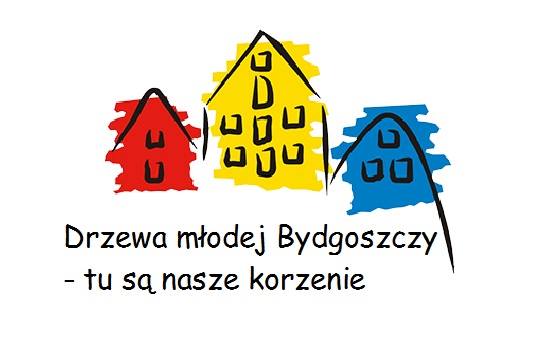 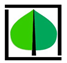 Formularz akcji ,, Drzewa Młodej Bydgoszczy” Imię : ………………………………………………………..Nazwisko: ……………………………………………………Imię i nazwisko dzieci/ka: ………………………………………………………………….Data urodzenia: …………………………………………………………………………….
Wybrany gatunek drzewa: ……………………………………………………………………Sztuki: ………….Telefon kontaktowy: ……………………………………….